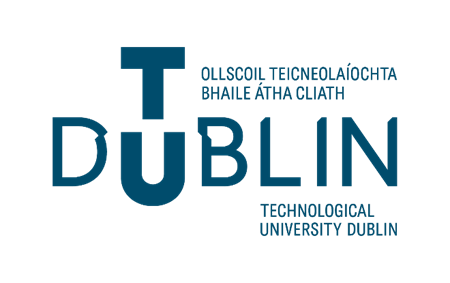 Signed:	Date:  	Probation Preparation Form (PPF2) (Staff Member)Probation Preparation Form (PPF2) (Staff Member)Probation Preparation Form (PPF2) (Staff Member)Probation Preparation Form (PPF2) (Staff Member)1. Personal Details1. Personal Details1. Personal Details1. Personal DetailsStaff MemberStaff No:Staff No:PositionContract Type:Contract DurationContract DurationSchool/DepartmentCollege/CentreDate of CommencementDate of CommencementDate of ReviewMid Term Review Final Review Final Review Special Review 2. Induction2. Induction2. Induction2. InductionAre you satisfied with the Induction process to date?Are you satisfied with the Induction process to date?Yes 	No Please comment:Yes 	No Please comment:3. Duties3. Duties3. Duties3. DutiesDo the duties that have been assigned to you to date meet your expectations of the job?Do you require further clarification or training on any aspect of the job?Do the duties that have been assigned to you to date meet your expectations of the job?Do you require further clarification or training on any aspect of the job?Y e s  No Comments:Yes  No Comments:Y e s  No Comments:Yes  No Comments:4.  General Employment IssuesDo you have questions or do you require information with regard to any asp ect of your employment with TU Dublin?Yes 	No Please comment:5. TrainingHas the Training Plan agreed at your Induction been implemented?Yes  No Please commentHas the training you received to date been satisfactory?Yes  No   Please comment:6. OtherDo you have any other comments?